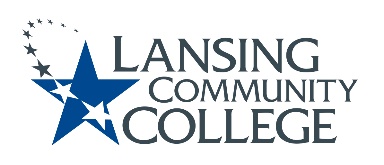 Committee for Assessing Student Learning (CASL) - MinutesMeeting Held Friday, November 18, 2022, from 12:30 – 1:30pm – via Webex-Approved-Team Members:Present:	Brenda Brown, Timothy Deines, Melinda Hernandez, Karen Hicks, Heidi Jordan, Mark Kelland, Mark Khol, Rob McLoone, Tracy Nothnagel, Chuck Page, Danielle Savory, and Kara Wiedman.Absent: Zack Macomber, and Rafeeq McGiveron.Guest:Cheryl GaraytaApproval of 11/18/22 AgendaCall for approval of agenda. Hearing no objections, the agenda stands approved. Approval of 11/04/22 MinutesCall for correction/approval of minutes.Hearing no objections, the minutes stand approved.CASL vision and feedback – TimBackground and questions posed by TimIntent of CASL to become more present in Academic Senate.Opening for CASL to emphasize the need to create a certain quality level for intellectual environment of classroomsHow we talk about assessment is a part of thatDone through ELOs but many people do not understand themThinking of playing more of a role during PA days. What if CASL became a standing item on that?Should we aim to get additional information in faculty onboarding courses that emphasizes assessment? What are ways we can include student voices in the discussion?Be sure co-curricular programs are included in our discussionsPerhaps bring in co-curricular representatives to Senate to speak to how they incorporate assessment into their student offerings?How could we approach a college wide discussion on assessment and ELOs? Group DiscussionELOs Originated from the American Associate of Colleges and Universities (AACU).Technically we are allowed to rewrite if desired.LCC adopted our existing ELOs in 2015 and CASL needs to review them every 4 years. Last review was 2019 when rewrote items to make them clearer for faculty useUpcoming review in 2023Current ELOs can be found here: Provost Website with document located: ELO documentDuring CASL review process can look at other MI university outcomes and see if we are in alignment and/or missing anyELOs explain the reason a college education is valuable.This does not take away from the classroom but instead answers the larger question of why students are required to take various courses in pursuit of various degreesSome courses may be lulled into thinking they don’t need to provide a larger context but ELOs are there as a reminder it is also importantFull time faculty are making sure ELOs are embedded in courses as part of the review process when a course is proposed.When reference an 80% adjunct teaching base at LCC important to remember they often rely on their full time colleagues to take care of some of the course establishment proceduresLinks between course, program, and ELOs are baked into the systemIf program review and course creation process cover ELO work is there any value in CASL discussing this with Senate?Perhaps we discuss systematic assessment instead?CASL Senate time should be used to gain faculty advice and feedback for proposed CASL assessment workCASL presents idea, “Here’s what we think is best and why;” Senate gives feedback and determines the best way to accomplish the taskAlso recognized that to have good conversations sometimes a bit of education is neededCASL’s Senate and CTE PresenceGroup agreed CASL should play a more prominent Senate role than current monthly updates.Do not want to just “present information” or “teach senator’s” but rather use this time to gather important feedback from senator constituents to inform CASL actionsIn essence CASL helps guide Senate in areas of assessmentWant to have practical actions/conversations, professional development can happen outside of the Senate meetings.Important to communicate need for senator’s to take information and communicate it to their department/divisions then return with feedback from those areas and how they are responding to the information.CASL could create assessment content for onboarding new faculty in conjunction with CTE.What does CASL need from Senate? What are some projects to focus on?Ways to standardize assessment information entered in the gradebook to optimize creating the annual assessment report.This is not an attack on academic freedom but a tool to make assessment reporting more accurate and completeA rubric tool for assessment could be standardized without impeding academic freedomNeed to convince faculty of two thingsHaving a system in place is best for studentsAssessment is tied to accreditation which is tied to Federal law and financial aidRight now “cleaning data” takes so much time that all of it cannot be analyzedSimple as a standard way of noting a grade for a chosen assessment indicator within the D2L gradebookRamifications of this would be felt every single day – goes to the Board of Trustees who in turn approve program budgetsStrong CASL group approval for working on this issue Simply having grade labels be consistent between sections within a course would be fantasticCreate an Assessment webpage.Repository for information that adjuncts, and full time, faculty can use that shows relationships between ELOs, assessment tools, and pedagogyVibrant page in collaboration with CTE and other areas as neededCould include dashboardsLink to existing sample website: Cuyahoga Community College Assessment WebsiteCreate survey for faculty, asking how they develop assessment in their courses.College may be surprised at the disorganization of current assessment tool useRequired program review every 4 years is not enough to keep assessment strategies and necessities front and centerInvestigate D2L “competencies” function to measure the way artifacts are related to the program learning outcomes (PLOs).Current system is not user friendly, are there other options?Pointing to specific artifacts in a course would greatly speed up Karen’s assessment report process as wellWould also help with reporting accuracy. Currently reporting on assessment method but in future could report on the outcome.Example: Currently reporting 80% on the final exam, optimum reporting would be matched between outcome and method so the report would instead say there was 80% competency in critical thinkingThis is a difficult thing to do but is worthy of whatever CASL can do to help move it forwardKara to talk with system administrators to investigate possibilitiesWants folks to keep in mind the systems being discussed would all require someone to maintainLink to an example system: Cuyahoga Community College - Aligning Course Assignments with ELOs in BlackboardOther D2L issue is extracting course information regarding rubrics and surveys.At moment hard to extract information stored there, such as rubrics and surveys, so not sure it is in best interests to have faculty use those tools for assessment needsYet if they are using them elsewhere in the course, hard to ask them to change tools for assessmentRubrics don’t impede academic freedomA tool to fairly assess student learningMaster course concept discussedMany concerned that it limits academic freedomMany others pointed out that adjuncts tend to like them as a base to build from, so when they are starting a new course they are not starting from scratchSeemed to be department level discussions that were more upset with this idea not on the individual levelImportant to remember these are not cookie cutter courses but have leeway for changeCan include only simple rules such as naming assignment conventionsNext StepsTim and discussed with President Jon TenBrink that CASL would present an update at the next Senate meeting (in 2023) suggesting where CASL is heading in the new year, 10-15 minutes.Mark Kelland willing to give updateHe would like to remind people that the HLC reaffirmation is less than 2 years away and assessment is the number one place colleges have problems passing in their reviewAggregating assessment and using that feedback to set a 10 year plan of continuous quality improvement would be a great thing to have in place for HLC reviewMark can set the context and other CASL members can step in to explain an approach where senators take information from the meeting to their constituents and then give feedback for CASL’s useKaren would like to emphasize faculty’s use of assessment data to inform pedological decisions. Provide resources for review, prior to the meeting, to share and solicit constituent feedbackDiscuss need for calibrating assessment dataPotential to create a survey that senators could give their constituents to learn how faculty develop assessment methods for their courses.Share records various programs use when making pedagogic decisions from student assessment.CHDV, BUSN, LEGL all have systems in place they use and can share“Tiller Notebook” mentioned that can also be looked at for organizational ideasRecords can be both hard and electronic in naturePossible anonymous survey of senate membersFuture agenda item – ran out of time.Professional Development and Collaboration Opportunities follow-up discussionFuture agenda item – ran out of time.Update Note: 11/18/23, Tim sent email to group to gather their ideas after the meeting. He will compile replies and bring to December 2 CASL meeting.HLC Quality Initiative: Co-curricular assessment plan update – KarenNoted that the plan was passed as part of the consent agenda of the Academic Senate meeting earlier that day.Future Agenda ItemsWill keep next meeting focused on what to present/discuss at January Academic Senate meetings.Meeting  Adjourned  at 2:00pm with no objectionsNext Meeting Friday, December 2, 2022 from 12:30pm to 2:00pm, via Webex.Last one for Fall SemesterFocus on CASL 2023 focus and Senate presentation on 1/13/23Discuss Compilation of Professional Development and Collaboration ideas, that were collected between meetingsRespectfully submitted by Terri ChristianLCC provides equal opportunity for all persons and prohibits discriminatory practices based on race, color, sex, age, religion, national origin, creed, ancestry, height, weight, sexual orientation, gender identity, gender expression, disability, familial status, marital status, military status, veteran's status, or other status as protected by law, or genetic information that is unrelated to the person's ability to perform the duties of a particular job or position or participate in educational programs, courses, services or activities offered by the College.